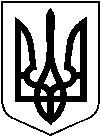 УКРАЇНА  ХМІЛЬНИЦЬКА МІСЬКА РАДА                         ВІННИЦЬКОЇ ОБЛАСТІ 				Р І Ш Е Н Н Я № 1493Від «08» червня 2018 року  	  49 сесія міської ради     7 скликання У зв’язку із кадровими змінами у виконавчих органах Хмільницької міської ради 7 скликання, зважаючи на важливість та пріоритетність питання щодо перспективного розвитку міста Хмільника як курорту державного значення та унікальної інвестиційно привабливої території, що може забезпечити  подальший розвиток усього Хмільницького регіону, враховуючи розпорядження голови Вінницької обласної державної адміністрації від 28.01.2016 року №45 «Деякі питання внесення змін до перспективного плану формування територій громад області», відповідно до Методики формування спроможних територіальних громад, затвердженої постановою Кабінету Міністрів України від 8 квітня 2015 року №214, Закону України «Про добровільне об’єднання територіальних громад», керуючись ст.26, 59 Закону України «Про місцеве самоврядування в Україні», міська рада ВИРІШИЛА:1.Визначити наступних уповноважених представників від м.Хмільника для участі в консультаціях під час внесення змін до перспективного плану формування територій громад Вінницької області :         - Редчик С.Б., Хмільницької міський голова.- Крепкий П.В., секретар Хмільницької міської ради.- Сташко А.В., заступник міського голови з питань діяльності виконавчих органів Хмільницької міської ради.- Загіка В.М., заступник міського голови з питань діяльності виконавчих органів Хмільницької міської ради.- Маташ С.П. – керуючий справами виконкому Хмільницької міської ради.-  Буликова Н.А., начальник юридичного відділу Хмільницької міської ради.- Тимошенко І.Я., начальник управління праці та соціального захисту населення Хмільницької міської ради.- Тищенко Т.П., начальник фінансового управління Хмільницької міської ради.- Гончаренко О.О. – депутат Хмільницької міської ради 7 скликання.- Долін О.Ю. – депутат Хмільницької міської ради 7 скликання.- Дорох В.В., голова Хмільницької районної громадської організації «Право».- Шеремета В.М. – експерт Хмільницької районної громадської організації «Право», депутат міської ради 6 скликання.- Кулак Т.О. – голова постійної комісії Хмільницької міської ради 7 скликання з питань охорони здоров’я, екології та курортного розвитку.2. Визнати таким, що втратило чинність рішення 10 сесії міської ради  7 скликання від 24.03.2016р. №175 «Про уповноважених представників Хмільницької міської ради для участі в консультаціях щодо внесення змін до перспективного плану формування територій громад Вінницької області».3.Контроль за виконанням цього рішення залишаю за собою.Міський голова							С.РедчикПро уповноважених представників від м.Хмільника для участі в консультаціях щодо внесення змін до перспективного плану формування територій громад Вінницької області 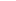 